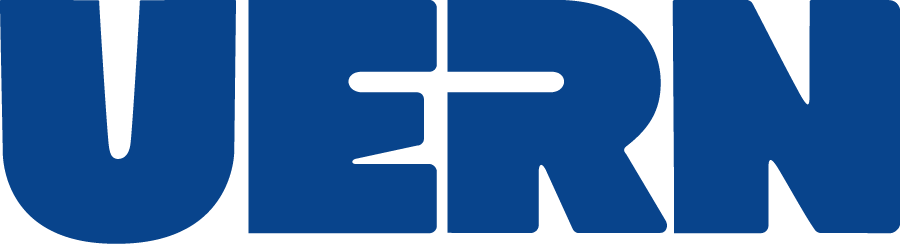 UNIVERSIDADE DO ESTADO DO RIO GRANDE DO NORTE CAMPUS DE NATAL DEPARTAMENTO DE CIÊNCIA E TECNOLOGIA NOME DO AUTOR TÍTULO DO TRABALHO  NATAL/RN  ANO DE CONCLUSÃOTÍTULO DO TRABALHO Monografia apresentada ao Curso de  Bacharelado em Ciência e Tecnologia  como pré-requisito à conclusão da  disciplina de Trabalho de Conclusão de  Curso. Orientadora: NOME DO ORIENTADORNATAL/RN ANO DE CONCLUSÃOTÍTULO DO TRABALHO  Monografia apresentada ao Curso de  Bacharelado em Ciência e Tecnologia como  pré-requisito à conclusão da disciplina  Trabalho de Conclusão de Curso. Aprovada em: ____/____/_____.  BANCA EXAMINADORA _______________________________________ (Orientador) Universidade do Estado do Rio Grande do  Norte – UERN ________________________________________ (Membro da Banca) INSTITUIÇÃO ________________________________________ (Membro da Banca) INSTITUIÇÃO AGRADECIMENTOS RESUMO Inserir aqui o texto do resumoPalavras chave: ABSTRACT Insert here the abstractKeywords:LISTA DE FIGURAS LISTA DE TABELAS Sumário1. IntroduçãoInserir o texto da introdução2. Justificativa Início do texto da justificativa!Tabela 1 - Inserir legenda da tabelaFonte: Indicar se é do autor ou a referência de onde foi retiradaTabela 2 - Inserir legenda da tabelaFonte: Indicar se é do autor ou a referência de onde foi retirada3. OBJETIVOS Inserir o texto  3.1 OBJETIVO GERAL  Inserir o texto  3.2 OBJETIVOS ESPECÍFICOS Inserir o texto  4. METODOLOGIA 4.1 INSERIR TÍTULO DA SEÇÃO  Inserir o texto  4.2 INSERIR TÍTULO DA SEÇÃO Inserir o texto  4.3 INSERIR TÍTULO DA SEÇÃOInserir o texto  4.4. INSERIR TÍTULO DA SEÇÃOInserir o texto  5. REFERENCIAL TEÓRICO Inserir o texto  5.1. INSERIR TÍTULO DA SEÇÃO Inserir o texto  5.2. INSERIR TÍTULO DA SEÇÃOInserir o texto  5.3. INSERIR TÍTULO DA SEÇÃOInserir o texto  5.3.1. INSERIR TÍTULO DA SUBSEÇÃO  Inserir o texto   5.3.2. INSERIR TÍTULO DA SUBSEÇÃOInserir o texto  5.3.3. INSERIR TÍTULO DA SUBSEÇÃOInserir o texto  6. RESULTADOS E DISCUSSÃO  Inserir o texto  6.1. INSERIR TÍTULO DA SEÇÃOInserir o texto  6.2. INSERIR TÍTULO DA SEÇÃOInserir o texto  7- CONSIDERAÇÕES FINAISREFERÊNCIAS APÊNDICE AElemento opcional. Trata-se de um texto ou documento elaborado pelo autor,visando complementar sua argumentação no trabalho. Deve-se iniciar com a palavra APÊNDICE, sem indicativo numérico, com letras do alfabeto maiúsculas consecutivas, travessão e respectivo título em letras alternadas (maiúsculas/minúsculas), fonte Arial ou Times New Roman, tamanho 12, e com alinhamento centralizadoANEXO AElemento opcional. Texto ou documento não elaborado pelo autor, que serve de fundamentação, comprovação e/ou ilustração. Deve-se iniciar com a palavra ANEXO, sem indicativo numérico, seguida de letras do alfabeto maiúsculas consecutivas, travessão e respectivo título em letras alternadas(maiúsculas/minúsculas), fonte Arial ou Times New Roman, tamanho 12, espaço 1,5 entre linhas e com alinhamento centralizado.ÍNDICE Elemento opcional. Lista de palavras ou frases, ordenadas segundo determinado critério, que localize e remete para informações contidas no texto. Deve ser elaborado conforme as orientações da NBR 6034/2004. A palavra ÍNDICE deve vir na parte superior da folha, destacada em negrito,com letras maiúsculas, fonte Arial ou Times New Roman, tamanho 12 e centralizada. A lista de palavras ou frase deve ser digitada com a mesma fonte e tamanho e espaçamento de 1,5 entre linhas.Figura 1 - Inserir legenda da figura 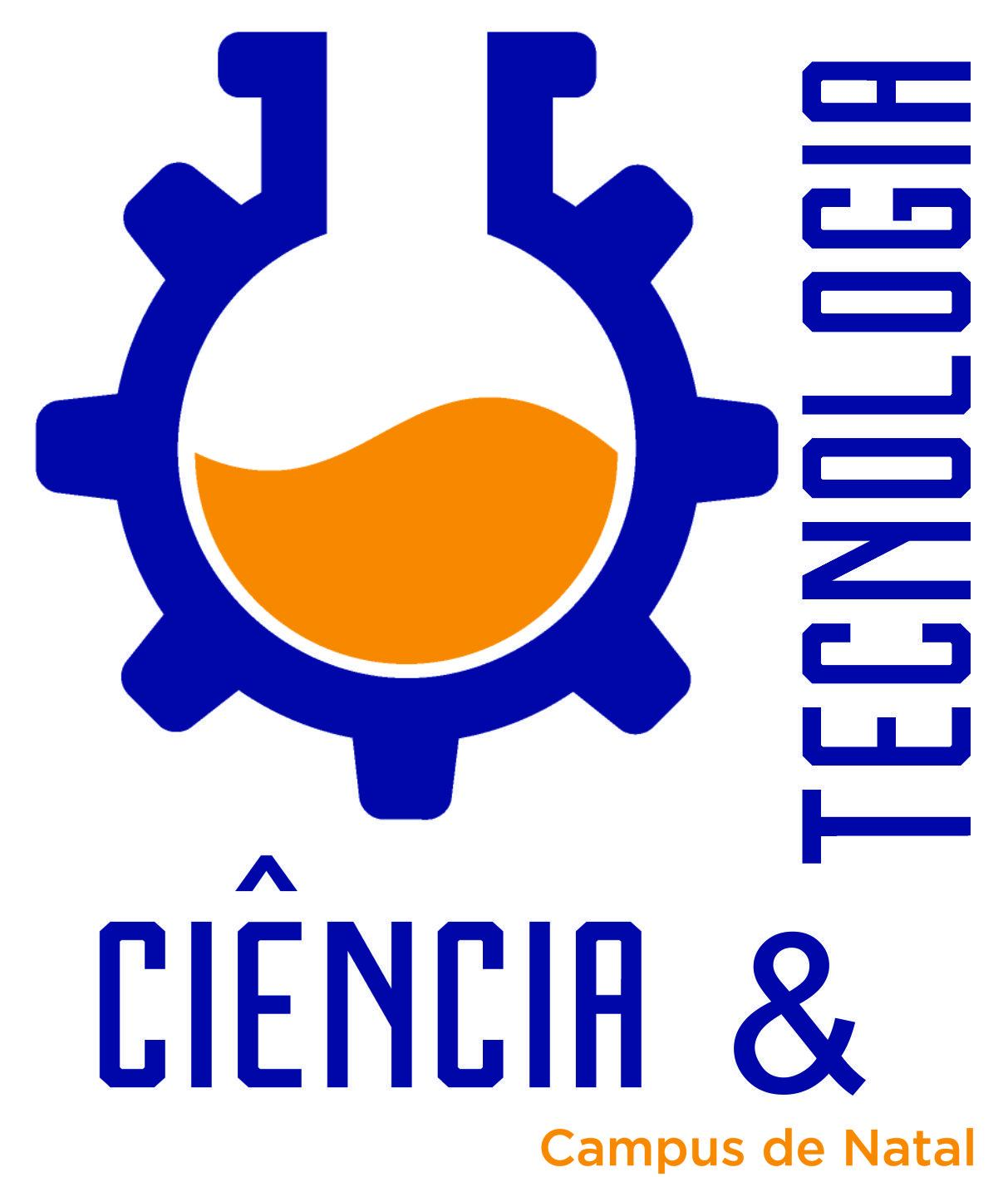 Fonte: Indicar se é do autor ou a referência de onde foi retiradaFigura 2 - Inserir legenda da figuraFonte: Indicar se é do autor ou a referência de onde foi retirada